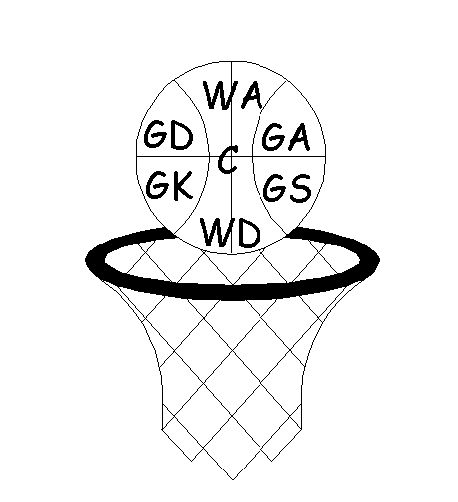 Warrington & District Netball LeagueWinter Season 2021-22Premier & Division 1Venue:  Birchwood Tennis & Leisure Complex, Benson RdThe Umpiring/Scorer rota is: 	play at:	7:05 Umpire/Score at 8:10						play at:	8:10 Umpire/Score at 9:15                                                  	play at: 	9.15 Umpire/Score at 7.05	Captains shall toss for centre pass/choice of ends prior to match starting timePlayer movement rules apply. Ie: only 2 players can play down one team. Only play one match per nightEach team to pay the umpire £10.00 prior to the commencement of the match Duration of the matches shall be 4 x 15 minutes - with 1 minute for all intervals.  Two minutes between games. Central timing to start and end all quarters and the matchAll Teams must provide a scorer All match cards should be completed in FULL – date, division, teams, score, umpires, scorers and POM & put in the box provided. All names should be complete -first & last names (no initials)  Please print so names are eligibleThe winning team must text the score and the winner in format given to Paul - 07795 257837 I.E. WDNL SUMMER/DATE/DIVISION/WINNING TEAM NAME FIRST WITH SCORE THEN LOSING TEAM THEN YOUR NAME AND CLUBTime	Court    13/10/21        	Time 	Court	20/10/21		Time 	Court	27/10/217:05		1		1 v 2		7:05		1		3 v 4		7:05		1		5 v 77.05		2		7 v 8		7.05		2		9 v 10		7.05		2		1 v 38:10		1		3 v 4		8:10		1		5 v 6 		8:10		1		6 v 9 8.10		2		9 v 10		8.10		2		1 v 3		8.10		2		2 v 49:15		1		5 v 6		9:15		1		7 v 8		9:15		1		8 v 109.15		2		1 v 2		9.15		2		2 v 4		9.15		2		5 v 7Time	Court	3/11/21		Time 	Court	10/11/21		Time 	Court	17/11/217:05		1		6 v 9		7:05		1		7 v 9		7:05		1		5 v 87.05		2		2 v 3		8.10		1		1 v 4		8.10		1		6 v 108:10		1		8 v 10		9:15		1		2 v 3		9:15		1		7 v 98.10		2		5 v 8		8.10		9:15		1		1 v 4		9.15			      ONLY COURT 1 AVAILABLE							9.15		2		6 v 10		9.15		Time	Court	24/11/21		Time 	Court	1/12/21		Time 	Court	8/12/197:05		1		1 v 5		7:05		1		2 v 6		7:05		1		3 v 87.05		2		4 v 10		7.05		2		8 v 9		7.05		2		1 v 6	8:10		1		2 v 6		8:10		1		3 v 7		8:10		1		4 v 78.10		2		8 v 9		8.10		2		1 v 6		8.10		2		2 v 109:15		1		3 v 7		9:15		1		4 v 10		9:15		1		9 v 59.15		2		1 v 5		9.15		2		2 v 10		9.15		2		3 v 8Time	Court	15/12/21 		Time 	Court	5/1/22		Time 	Court	12/1/22 7:05		1		4 v 7		7:05		1		5 v 10		7:05		1		1 v 107.05		2		2 v 8		7.05		2		3 v 9		7.05		2		4 v 88:10		1		5 v 9		8:10		1		1 v 7		8:10		1		2 v 98.10		2		3 v 9		8.10		2		4 v 6		8.10		2		6 v 79:15		1		1 v 7		9:15		1		2 v 8		9:15		1		3 v 5  9.15		2		4 v 6		9.15		2		5 v 10		9.15		2		1 v 10	Time 	Court	19/1/22		Time 	Court	26/1/22		Time	Court	2/2/227:05	1		2 v 9		7:05		1		3 v 6		7.05		1		4 v 97.05	2		6 v 7		7.05		2		1 v 8		7.05		2		1 v 98:10	1		3 v 5		8:10		1		4 v 9		8.10		1		7 v 10  	8.10		2		1 v 8		8.10		2		2 v 5		8.10		2		2 v 79:15		1		4 v 8 		9:15		1		7 v 10		9.15		1		6 v 8	9.15		2		2 v 5		9.15		2		3 v 6		9.15		2		3 v 10Time 	Court	9/2/22				7:05	1		4 v 5			7.05		2		2 v 7			8:10	1		6 v 8					  	8:10		2		3 v 10 				9.15		1		1 v 9		9.15		2		4 v 5									PREM TEAMS				DIVISION 1 TEAMS  Beechwood 2		     1.    Beechwood 1  Capricorn 1			 	2.    Capricorn 2  Halton 1					3.    Halton 2  Imagine8					4.    Saints 2  Knutsford 1				5.    Knutsford 3  Warrington 2			6.    Warrington 5  Panthers					7.    Beechwood 3  Saints 1					8.    Saints 3  Knutsford 2				9.    Knutsford 4Warrington 3				10.  Saints 4